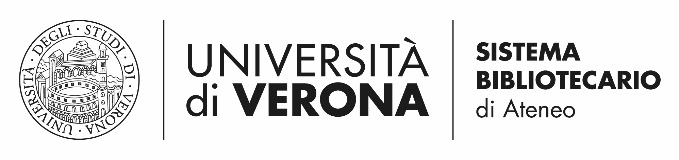 AUTOCERTIFICAZIONE UNICA – Servizi prestito BIBLIOTECHE di ATENEOVerona, __________________Il/La sottoscritto/a________________________________________________________________nato/a il ______________________a ___________________C.F.__________________________residente a___________________  in via _____________________________________________cap____________ mail preferita____________________________________________________cell.___________________________________________________________________________chiede di poter essere abilitato al prestito fino a un massimo di 20 volumi per biblioteca, in quanto Dottorando interateneo Università di Verona-Università di _________   senza credenziali GIA (Verona)Iscritto al corso post-lauream Dottorato in __________________________________________________ Università  di_________________________________________________Master in_____________________________________________________ Università di___________Docente di _________________________________________________________ Università di___________chiede di poter essere abilitato al prestito fino a un massimo di 10 volumi per biblioteca, in quanto Studente interateneo Università di Verona-Università di _______________senza credenziali GIA (Verona)Consapevole della responsabilità penale cui può andare incontro in caso di dichiarazione mendace, ai sensi dell’art. 76 del D.P.R. 28 dicembre 2000, n. 445, DICHIARA, SOTTO LA PROPRIA RESPONSABILITÀ che tutto quanto indicato nella presente domanda corrisponde al vero ai sensi degli artt. 46 e 47 della medesima norma (dichiarazione sostitutiva di certificazione e dichiarazione sostitutiva dell’atto di notorietà)Si informa che ai sensi del Regolamento Europeo 2016/679 entrato in vigore nel 2018  i dati personali forniti saranno utilizzati unicamente per le finalità istituzionali di Ateneo.         Firma dell’utente                                                                                ____________________________